Opiskelijapalautteet 2017Jyväskylän ammattiopisto, työssäoppimisen ja ammattiosaamisen näyttöjen palaute Kaikki koulutusalat, N=1294Ajankohta: 01.01.2017 - 31.12.2017Vertailuryhmä: Kaikki oppilaitokset, kaikki koulutusalatI Työssäoppimisjakson valmistelu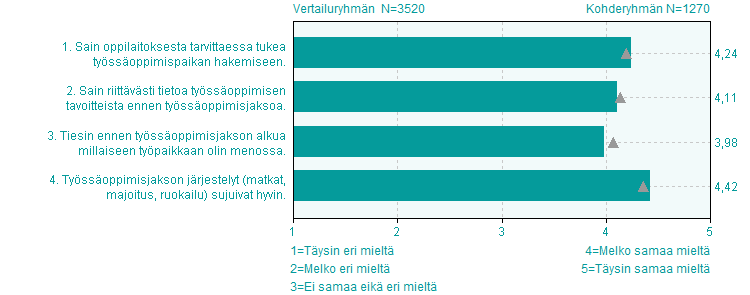 II Työssäoppimisjakson toteutuminen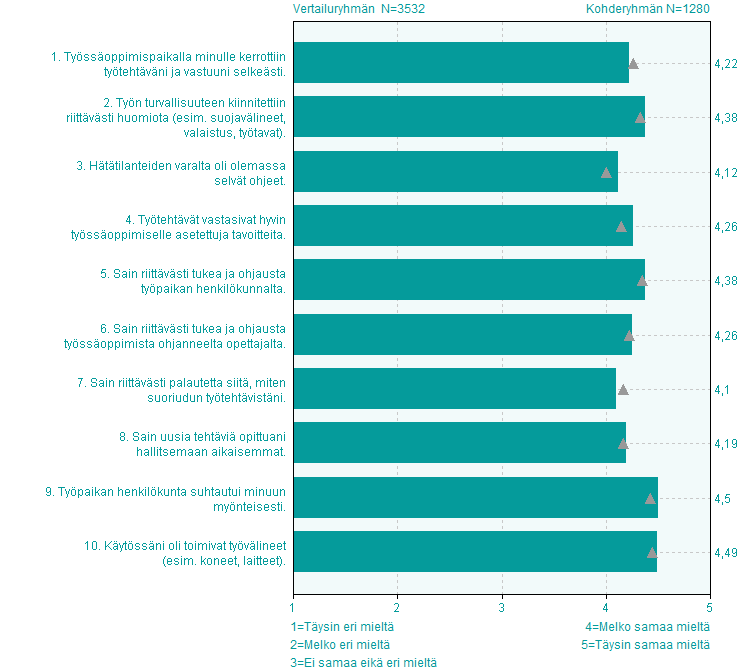 III Ammatillinen kehittyminen työssäoppimisjaksolla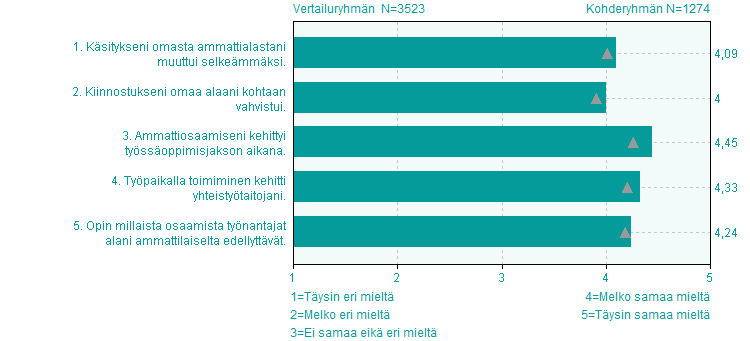 I Näyttöön valmentaminen ja näytön suunnittelu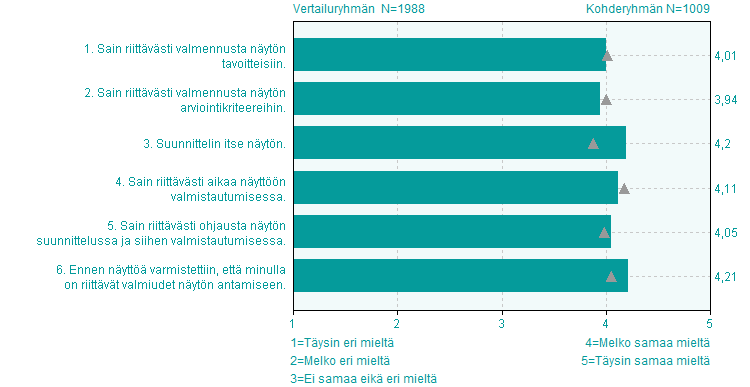 II Näytön toteuttaminen ja arviointi 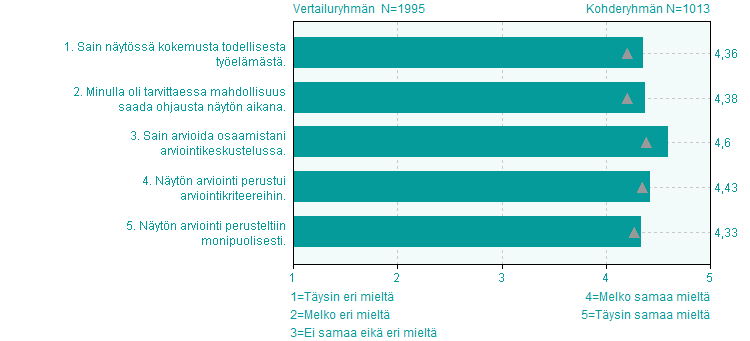 III Arvosanaa koskeva tiedotus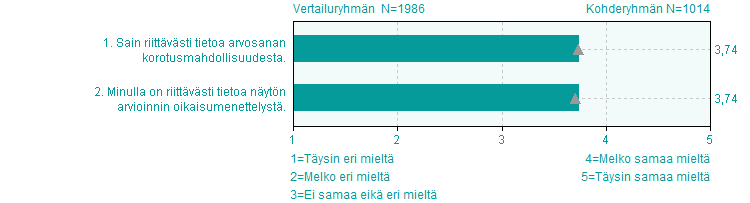 